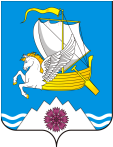 В соответствии с подпунктом 6 пункта 1 статьи 9 Федерального закона от  29.12.2012  № 273-Ф3 «Об образовании в Российской Федерации», приказа Министерства просвещения Российской Федерации от 02.09.2020 № 458 «Об утверждении Порядка приема на обучение по образовательным программам начального общего, основного общего и среднего общего образования», постановление администрации района от 13.08.2020 №962-п «Об утверждении Порядка организации учета детей, подлежащих обучению по образовательным программам дошкольного, начального общего, основного общего и среднего общего образования, постоянно (временно) проживающих (пребывающих) на территории муниципального образования Переволоцкий район, независимо от наличия (отсутствия) регистрации по месту жительства (пребывания)», руководствуясь Уставом муниципального образования:1. Закрепить территории, на которых проживают граждане, имеющие право на получение образования, за муниципальными образовательными учреждениями Переволоцкого района Оренбургской области, обязанными обеспечивать прием данных граждан для обучения, воспитания (присмотр и уход) по образовательным программам дошкольного,  начального общего, основного общего и среднего общего образования (далее – образовательная организация), согласно приложению.2. Руководителям образовательных организаций:2.1. Обеспечить приём в образовательные организации граждан, которые проживают на территории Переволоцкого района Оренбургской области, закреплённой за конкретной образовательной организацией, и имеют право на получение образования по образовательным программам дошкольного, начального общего, основного общего и среднего общего образования.2.2. Рекомендовать проводить обход микрорайона школы, детских садов с привлечением работников образовательных организаций, работников ОМВД России по Переволоцкому району (по согласованию), представителей общественных организаций (по согласованию) ежегодно в феврале и августе текущего года, с целью учета проживающих детей дошкольного и школьного возраста и выявления не обучающихся несовершеннолетних, а также выявления и устранения причин и условий, способствующих не посещению обучающимися образовательных организаций.2.3. Сформировать следующие списки:- обучающиеся в образовательной организации данного микрорайона школы;- подлежащие приему в первый класс, которым на 1 сентября текущего учебного года исполняется 6,5 лет – 8 лет;- обучающиеся в других образовательных организациях, но проживающие в микрорайоне данной школы. 3. Отделу образования администрации Переволоцкого района Оренбургской области:3.1. Обеспечить контроль за приемом в образовательные организации Переволоцкого района Оренбургской области детей дошкольного возраста и несовершеннолетних граждан, проживающих на  территориях, закрепленных за образовательными организациями.3.2. Обеспечить контроль за проведением мониторинга получения образования детьми дошкольного возраста (от 0 до 6 лет) и несовершеннолетними гражданами (от 6 до 18 лет), проживающими  на территориях, закрепленных за образовательными организациями. 3.3. Обеспечить информирование жителей Переволоцкого района Оренбургской области о закреплённых за конкретными образовательными организациями территорий.3.4. Довести настоящее постановление до сведения руководителей образовательных организаций. 4. Исполнение постановления возложить на начальника отдела образования администрации Переволоцкого района Оренбургской области Кузьмину Т.Г.5. Контроль за исполнением настоящего постановления  возложить на заместителя  главы администрации по социальным вопросам Чернова В.А.	6. Признать утратившим силу постановление от 14.02.2020  №89-п «О закреплении территорий, на которых проживают граждане, имеющие право на получение образования по образовательным программам дошкольного, начального общего, основного общего, среднего общего  образования, за образовательными организациями Переволоцкого района Оренбургской области».7.  Постановление вступает в силу со дня  подписания.Глава района                                                                                  Н.И. СорокинРазослано: РОО (2 экз), руководителям ОО, начальнику ОМВД, главам сельпоссоветов, прокурору.Приложение  к постановлению администрации Переволоцкого районаот _______________№ ________ АДМИНИСТРАЦИЯПЕРЕВОЛОЦКОГО РАЙОНАОРЕНБУРГСКОЙ ОБЛАСТИПОСТАНОВЛЕНИЕ_________________№____________О закреплении территорий, на которых проживают граждане, имеющие право на получение образования по образовательным программам дошкольного, начального общего, основного общего, среднего общего  образования, за образовательными организациями Переволоцкого района        Оренбургской области№п/пНаименование образовательной организацииЗакрепленная за образовательной организацией территория1.2.Муниципальное бюджетное общеобразовательное учреждение  «Средняя общеобразовательная школа №1 п. Переволоцкий» Переволоцкого района Оренбургской областиМуниципальное бюджетное дошкольное образовательное учреждение «Детский сад №1 п.Переволоцкий» Переволоцкого района Оренбургской областиул. 9 Января ул. Есенинаул. Муравьеваул. 9 Маяул. Водокачнаяул. Кузьминаул. Больничнаяул.  Пугачеваул. Комсомольскаяул. Гончарнаяул. 8 Мартаул. Почтоваяул. Октябрьская (д.2 - д.30)ул. Октябрьская (д.1 - д.11)ул. Малышева (д. 2 - д.6)ул. Малышева (д.1 - д.9)ул. Шереметьева (д.2 - д.12)ул. Ленинская (д.41 - д.121)ул. Ленинская (д.40 - д.104)ул. Заводская ул. Чапаеваул. Пролетарская (д.35 - д.109)ул. Пролетарская (д.34 - д.110)ул. Садоваяул. Строителейул. Литейнаяул. Пионерская (д.1 - д.47)ул. Пионерская (д.2 - д.50)ул. Железнодорожнаяул. Вокзальная3.4.5.Муниципальное бюджетное общеобразовательное учреждение  «Средняя общеобразовательная школа №2 п. Переволоцкий» Переволоцкого района Оренбургской областиМуниципальное бюджетное дошкольное образовательное учреждение «Детский сад №4                     п. Переволоцкий» Переволоцкого района Оренбургской областиМуниципальное бюджетное дошкольное образовательное учреждение «Детский сад №7                   п. Переволоцкий» Переволоцкого района Оренбургской областиул. Путейцыул.  Геологовул. Нефтяниковул. Леснаяул. Гагаринаул.  Ленинская (д.108 - д.128)ул. Ленинская (д.125 - д.181)ул. Пролетарская (д.118 - д.120)ул. Школьная ул. Набережнаяул. Шереметьева (д.14 - д.74)ул. Шереметьева (д.1 - д.61)ул. Кирпичнаяул. Октябрьская (д.13 - д.57)ул. Октябрьская (д.32 - д.82)ул. Малышева (д.11 - д.55)ул. Малышева (д.8 - д.66)ул. Мостоваяул. Советскаяул. Заречнаяул. СтепнаяПереулок №1Переулок № 2Переулок №3ул. Колхознаяул.  Хлеборобов (д. 1-д. 8)с. Филипповках. Самарский6.7.Муниципальное бюджетное общеобразовательное учреждение  «Средняя общеобразовательная школа №3 п. Переволоцкий» Переволоцкого района Оренбургской областиМуниципальное бюджетное дошкольное образовательное учреждение «Детский сад №6                 п. Переволоцкий» Переволоцкого района Оренбургской областиул. Калининаул. Инкубаторнаяул. Восточнаяул. Чкаловаул. Горькогоул. Станочнаяул. Тракторнаяул. Светлаяул. Цветочнаяул. Самарскаяул. Западнаяул. Хлебнаяул. Новаяул. Зеленаяул. Цвилингаул. Новостройкаул. Дорожнаяул. Молодежнаяул. Ольховаяул. Линейнаяул. Уральскаяул. Индустриальнаяул. Березоваяул. Ленинская (д.1 - д.39)ул. Ленинская (д.2 - д.38)ул. Рабочаяул. Пролетарская (д.1 - д.33)ул. Пролетарская (д.2 - д.54)ул. Пионерская (д.49 - д.85)ул. Пионерская (д.52 - д.94)ул. Энергетиков (д. 1-д. 8)переулок Весенний (д. 1)мкр-н  «Западный»8.Муниципальное бюджетное общеобразовательное учреждение  «Средняя общеобразовательная школа №4 п. Переволоцкий» Переволоцкого района Оренбургской областиул. Севернаяул. Шефскаяул. Космическаяул. Кооперативнаяул. Рощинаул. Южнаяул. Культурнаяул. Мираул. Вишневаяул. Конституцииул. Хвостоваул. Целиннаяул. Шоссейнаяс. Алексеевках. Южныймкр-н «Южный»Просторный Переулок (д. 1-д. 2)Переулок Вязовский (д. 1)9.10.Муниципальное бюджетное общеобразовательное учреждение  «Основная общеобразовательная школа с. Адамовка» Переволоцкого района Оренбургской областиМуниципальное бюджетное дошкольное образовательное учреждение «Детский сад                          с. Адамовка» Переволоцкого района Оренбургской областиНаселенные пункты Адамовского сельсовета:с. Адамовкас. Радовкас. Власовка11.Муниципальное бюджетное общеобразовательное учреждение  «Средняя общеобразовательная школа с. Донецкое» Переволоцкого района Оренбургской областиМуниципальное бюджетное дошкольное образовательное учреждение «Детский сад                        с. Донецкое» Переволоцкого района Оренбургской областиНаселенный пункт с. Донецкое,  относящийся к Донецкому сельсовету12.13.Муниципальное бюджетное общеобразовательное учреждение  «Основная общеобразовательная школа с. Зубочистка Первая» Переволоцкого района Оренбургской областиНаселенный пункт с. Зубочистка Первая, относящийся к Зубочистенскому сельсовету14.Муниципальное бюджетное общеобразовательное учреждение  «Основная общеобразовательная школа с. Зубочистка Вторая» Переволоцкого района Оренбургской областиМуниципальное бюджетное дошкольное образовательное учреждение «Детский сад                          с. Зубочистка Вторая» Переволоцкого района Оренбургской областиНаселенный пункт с. Зубочистка Вторая, относящийся к  Зубочистенскому Второго сельсовету15.16. Муниципальное бюджетное общеобразовательное учреждение  «Основная общеобразовательная школа с. Кариновка» Переволоцкого района Оренбургской областиМуниципальное бюджетное дошкольное образовательное учреждение «Детский сад                        с. Кариновка» Переволоцкого района Оренбургской областиНаселенные пункты Кариновского  сельсоветас. Кариновка, с. Пустошь-Адамовкас. Судаковка17.18.Муниципальное бюджетное общеобразовательное учреждение  «Средняя общеобразовательная школа с. Кичкасс» Переволоцкого района Оренбургской областиМуниципальное бюджетное дошкольное образовательное учреждение «Детский сад                         с. Кичкасс» Переволоцкого района Оренбургской областиНаселенные пункты Кичкасского сельсовета:с. Кичкассс. Габдрафиковос. Долиновка19.20.Муниципальное бюджетное общеобразовательное учреждение  «Средняя общеобразовательная школа с. Кубанка» Переволоцкого района Оренбургской областиМуниципальное бюджетное дошкольное образовательное учреждение «Детский сад                     с. Кубанка» Переволоцкого района Оренбургской областиНаселенные пункты Кубанского сельсовета:с. Кубанкас. Родничноес. Рыжковка21.22.Муниципальное бюджетное общеобразовательное учреждение  «Основная общеобразовательная школа с. Мамалаевка» Переволоцкого района Оренбургской областиНаселенные пункты Мамалаевского сельсовета: с. Мамалаевкас. Капитоновка Рыбопитомник23.Муниципальное бюджетное общеобразовательное учреждение  «Средняя общеобразовательная школа с. Претория» Переволоцкого района Оренбургской областиМуниципальное бюджетное дошкольное образовательное учреждение «Детский сад                          с. Претория» Переволоцкого района Оренбургской областиНаселенные пункты Преторийского сельсовета:с. Преторияс. Верхний Кунакбайс. Ново Михайловкас. Суворовкас. Камышовкас. Черноозеркас. Сенное, относящееся к  Япрынцевскому  сельсовету24.25.Муниципальное бюджетное общеобразовательное учреждение  «Средняя общеобразовательная школа                                    с. Родничный Дол» Переволоцкого района Оренбургской областиМуниципальное бюджетное дошкольное образовательное учреждение «Детский сад                          с. Родничный Дол» Переволоцкого района Оренбургской областиНаселенные пункты Родничнодольского сельсовета:с. Родничный Долс. Рычковкас. Краснопольес. Шуваловка26.27.Муниципальное бюджетное общеобразовательное учреждение  «Основная общеобразовательная школа                 п. Садовый» Переволоцкого района Оренбургской областиМуниципальное бюджетное дошкольное образовательное учреждение «Детский сад                         п. Садовый» Переволоцкого района Оренбургской областиНаселенные пункты Садового сельсовета:п. Садовыйс. Вязовка28.29.Муниципальное бюджетное общеобразовательное учреждение  «Средняя общеобразовательная школа                   с. Степановка» Переволоцкого района Оренбургской областиМуниципальное бюджетное дошкольное образовательное учреждение «Детский сад                           с. Степановка» Переволоцкого района ОренбургскойобластиНаселенные пункты Степановского сельсовета:с. Степановкас. Алисовос. Алмалас. Кутлумбетово30.31.Муниципальное бюджетное общеобразовательное учреждение  «Основная общеобразовательная школа с. Татищево» Переволоцкого района Оренбургской областиМуниципальное бюджетное дошкольное образовательное учреждение «Детский сад                        с. Татищево» Переволоцкого района Оренбургской областиНаселенный пункт с. Татищево, относящийся к  Татищевскому сельсовету32.33.Муниципальное бюджетное общеобразовательное учреждение  «Средняя общеобразовательная школа с. Чесноковка» Переволоцкого района Оренбургской областиМуниципальное бюджетное дошкольное образовательное учреждение «Детский сад                         с. Чесноковка» Переволоцкого района Оренбургской областиНаселенный пункт с.Чесноковка, относящийся к Чесноковскому сельсовету:34.35.Муниципальное бюджетное общеобразовательное учреждение  «Основная общеобразовательная школа ст. Сырт» Переволоцкого района Оренбургской областиМуниципальное бюджетное дошкольное образовательное учреждение «Детский сад ст. Сырт» Переволоцкого района Оренбургской областиНаселенный пункт ст. Сырт, относящийся к Южноуральскому сельсовету36.Муниципальное бюджетное общеобразовательное учреждение  «Средняя общеобразовательная школа с. Япрынцево» Переволоцкого района Оренбургской областиНаселенные пункты Япрынцевского сельсовета:с. Япрынцевос. Эрас. Абрамовкас. Судаковка